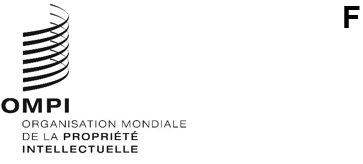 DLT/DC/1 provOriginal : anglaisdate : 10 mai 2024Conférence diplomatique pour la conclusion et l’adoption d’un traité sur le droit des dessins et modèles (DLT)Riyad, 11 – 22 novembre 2024Projet d’ordre du jourDocument établi par le SecrétariatOuverture de la conférence par le Directeur général de l’OMPIExamen et adoption du règlement intérieurÉlection du président de la conférenceExamen et adoption de l’ordre du jourÉlection des vice-présidents de la conférenceÉlection des membres de la Commission de vérification des pouvoirsÉlection des membres du Comité de rédactionÉlection du bureau de la Commission de vérification des pouvoirs, des Commissions principales et du Comité de rédactionDéclarations liminaires des délégations et des représentants des observateursExamen du premier rapport de la Commission de vérification des pouvoirsExamen des textes proposés par les commissions principalesExamen du deuxième rapport de la Commission de vérification des pouvoirsAdoption du traité et de son règlement d’exécutionAdoption éventuelle de recommandations, de résolutions, de déclarations communes ou d’un acte finalDéclarations de clôture des délégations et des représentants des observateursClôture de la conférence par le président[Fin du document]